Medium Term Planning: Autumn 2 2019Year 2The topic for this term is:The Gunpowder plotThe topic for this term is:The Gunpowder plotThe topic for this term is:The Gunpowder plotThe launch event for this topic will be: Making a Guy and exploring traditionsThe launch event for this topic will be: Making a Guy and exploring traditionsThe launch event for this topic will be: Making a Guy and exploring traditionsThe launch event for this topic will be: Making a Guy and exploring traditionsThe launch event for this topic will be: Making a Guy and exploring traditionsThe launch event for this topic will be: Making a Guy and exploring traditionsThe launch event for this topic will be: Making a Guy and exploring traditionsThe launch event for this topic will be: Making a Guy and exploring traditionsThe end of the term mini-project linking & applying knowledge is:Produce a presentation about the Gunpowder plotThe end of the term mini-project linking & applying knowledge is:Produce a presentation about the Gunpowder plotThe end of the term mini-project linking & applying knowledge is:Produce a presentation about the Gunpowder plotThe end of the term mini-project linking & applying knowledge is:Produce a presentation about the Gunpowder plotThe end of the term mini-project linking & applying knowledge is:Produce a presentation about the Gunpowder plotThe end of the term mini-project linking & applying knowledge is:Produce a presentation about the Gunpowder plotThe visitor from employment, linked to the knowledge acquired this term, will be:Paul Delaney – Author/PoetThe visitor from employment, linked to the knowledge acquired this term, will be:Paul Delaney – Author/PoetThe visitor from employment, linked to the knowledge acquired this term, will be:Paul Delaney – Author/PoetThe visitor from employment, linked to the knowledge acquired this term, will be:Paul Delaney – Author/PoetThe visitor from employment, linked to the knowledge acquired this term, will be:Paul Delaney – Author/PoetClass trip/workshop linked to the topic: Author Visit – Paul DelaneyClass trip/workshop linked to the topic: Author Visit – Paul DelaneyClass trip/workshop linked to the topic: Author Visit – Paul DelaneyClass trip/workshop linked to the topic: Author Visit – Paul DelaneyClass trip/workshop linked to the topic: Author Visit – Paul DelaneyClass trip/workshop linked to the topic: Author Visit – Paul DelaneyOther information:Other information:Other information:Other information:Other information:Wk commencing04.11.1911.11.1911.11.1918.11.1925.11.1925.11.1902.12.1909.12.1916.12.19EnglishNon-fiction Unit 2.2 Introduce the eBook as an explanation text.Select and explain information from non-fiction to support thinking.Explore the layout of an explanation text.Discuss information in eBook as a group.Use captions.Use a glossary to understand technical words.Non-fiction Unit 2.2 Create success criteria for a flow chart.Discuss and record ideas for a simple flow chart.Create a simple flow chart with captions.Ask and answer questions to find out more information.Identify and use adjectives correctly.Understand the term ‘adjective’.Use expanded noun phrases to create a slogan.Non-fiction Unit 2.2 Create success criteria for a flow chart.Discuss and record ideas for a simple flow chart.Create a simple flow chart with captions.Ask and answer questions to find out more information.Identify and use adjectives correctly.Understand the term ‘adjective’.Use expanded noun phrases to create a slogan.Non-fiction Unit 2.2 Discuss success criteria for an explanation text.Collect information for an explanation text. Plan the features and layout of their explanation text.Write an explanation text using notes.Revise, edit and evaluate their explanation text.Discuss and answer the Big Question.Assessment week Assessment week Poetry Unit 2.1 Pattern, Rhythm and RhymeDiscuss favourite lines from a poem.Recognise simple rhyme and rhythm.Discuss favourite lines from a poem.Identify patterns in a poem.Learn a poem by heart.Poetry Unit 2.1 Pattern, Rhythm and RhymeInfer from details in the text.Identify patterns in a poem.Learn a poem by heart.Draft a whole-class poem.Composing a poem orally.Draft a whole-class poem.Composing a verse of a poem orally.Perform poems and evaluate performances. Grammar focus – consolidation MathematicsMEPMEPMEPMEPAssessment weekAssessment weekMEPMEPMEPScienceMaterials – Squash, bend, twist, stretchExplore the properties of a variety of balls.Generate questions and discuss the similarities and differences between the balls.Discuss and design an investigation to test which ball is the bounciest.Make predictions, test, and record results.Learn about what makes a material have bouncy properties.Materials – Squash, bend, twist, stretchConsider different fabrics and what they could be used for. Devise an investigation to test the elasticity of the fabric and record the results.Science Objectives
i) Identify and compare the suitability of a variety of everyday materials, including wood, metal, plastic, glass, brick, rock, paper and cardboard for particular uses.ii) Find out how the shapes of solid objects made from some materials can be changed by squashing, bending, twisting and stretching.Materials – Squash, bend, twist, stretchConsider different fabrics and what they could be used for. Devise an investigation to test the elasticity of the fabric and record the results.Science Objectives
i) Identify and compare the suitability of a variety of everyday materials, including wood, metal, plastic, glass, brick, rock, paper and cardboard for particular uses.ii) Find out how the shapes of solid objects made from some materials can be changed by squashing, bending, twisting and stretching.Materials – Squash, bend, twist, stretchExamine a selection of different materials and explore their rigidity by devising an investigation to test them. Why is it important that some materials bend and flex?Science Objectives
i) Identify and compare the suitability of a variety of everyday materials, including wood, metal, plastic, glass, brick, rock, paper and cardboard for particular uses.ii) Find out how the shapes of solid objects made from some materials can be changed by squashing, bending, twisting and stretching.Materials – Squash, bend, twist, stretchConsider and sort different materials according to their material properties. Wonder what the world would be like without rigidity and test materials for their durability and toughness.Science Objectivesi) Identify and compare the suitability of a variety of everyday materials, including wood, metal, plastic, glass, brick, rock, paper and cardboard for particular uses.ii) Find out how the shapes of solid objects made from some materials can be changed by squashing, bending, twisting and stretching.Materials – Squash, bend, twist, stretchConsider and sort different materials according to their material properties. Wonder what the world would be like without rigidity and test materials for their durability and toughness.Science Objectivesi) Identify and compare the suitability of a variety of everyday materials, including wood, metal, plastic, glass, brick, rock, paper and cardboard for particular uses.ii) Find out how the shapes of solid objects made from some materials can be changed by squashing, bending, twisting and stretching.Materials – Squash, bend, twist, stretchExplore a selection of paper and predict the strongest one. Test the papers using weights and record the results.Science Objectives
i) Identify and compare the suitability of a variety of everyday materials, including wood, metal, plastic, glass, brick, rock, paper and cardboard for particular uses.ii) Find out how the shapes of solid objects made from some materials can be changed by squashing, bending, twisting and stretching.Materials – Squash, bend, twist, stretchUsing your knowledge of paper strength and rigidity, build a paper bridge strong enough to hold a toy car.Science Objectives
i) Identify and compare the suitability of a variety of everyday materials, including wood, metal, plastic, glass, brick, rock, paper and cardboard for particular uses.ii) Find out how the shapes of solid objects made from some materials can be changed by squashing, bending, twisting and stretching.History/GeographyWho Was Guy Fawkes?To develop an awareness of the past and identify similarities, including differences between ways of life in different periods and an understanding of significant individuals in the past by learning about the build-up to the Gunpowder Plot and the problems that the plotters triedto overcomeProblems for the PlottersTo find out about events beyond living memory that aresignificant nationally by learning about Guy Fawkes and hislife..Problems for the PlottersTo find out about events beyond living memory that aresignificant nationally by learning about Guy Fawkes and hislife..The End of the PlotTo find out about events beyond living memory that aresignificant nationally by learning about the order and conclusion of the events of the Gunpowder Plot.Wanted! The Search for Thomas PercyTo ask and answer questions, choosing and using partsof stories and other sources to show that they know andunderstand key features of events and to find out aboutevents beyond living memory that are significant nationallyby learning about what happened directly after the Gunpowder Plot.Wanted! The Search for Thomas PercyTo ask and answer questions, choosing and using partsof stories and other sources to show that they know andunderstand key features of events and to find out aboutevents beyond living memory that are significant nationallyby learning about what happened directly after the Gunpowder Plot.The Plot in Six ActsTo ask and answer questions, choosing and using partsof stories and other sources to show that they know andunderstand key features of events and to find out about events beyond living memory that are significant nationallythrough performing parts of the story of the GunpowderPlot.Remember, Remember...To be taught about changes in living memory and whereappropriate, these should be used to reveal aspects ofchange in national life and to find out about events beyond living memory that are significant nationally by finding about how the Gunpowder Plot is remembered in this country and how bonfire night has changed over the years.Art / DTMaking hand puppets Designing a hand puppetMaking hand puppetsProducing a final designMaking hand puppetsBeginning to make a hand puppetMaking hand puppetsFinalising a hand puppetReligious Education World ViewsExplain to the children that Christians believe that God sent Jesus to save/help the world and they look forward to Christmas as the time of his birth. (Make sure Jesus is notseen as a superhero by emphasising that God thought the world needed someone to ‘save it’ so Jesus came to help people see what they could do to make the world better.)Recap the Christian belief that God gave Jesus to the world tosave/help it.Does the world need to be saved/rescued?Do people need to be saved/rescued?Look at problems in the world, using pictures from the book‘George saves the world by lunchtime’ and other examples.Who has caused these problems?Recap that Christians believe that God sent Jesus to save/helpthe world and they look forward to Christmas as a time of his birth.Discuss how Christians prepare/look forward to Christmas? Usetwo Advent calendars, one commercial, the other depicting atraditional Christmas scene. Which ones are about the Christianstory of Christmas?Tell the Christmas story, using props/story bag and thenlook again at the Advent Calendars and discuss which arerepresented in the story.Recap the Christian belief that God gave Jesus to the world tosave/help it.Does the world need to be saved/rescued?Do people need to be saved/rescued?Look at problems in the world, using pictures from the book‘George saves the world by lunchtime’ and other examples.Who has caused these problems?Recap that Christians believe that God sent Jesus to save/helpthe world and they look forward to Christmas as a time of his birth.Discuss how Christians prepare/look forward to Christmas? Usetwo Advent calendars, one commercial, the other depicting atraditional Christmas scene. Which ones are about the Christianstory of Christmas?Tell the Christmas story, using props/story bag and thenlook again at the Advent Calendars and discuss which arerepresented in the story.When baby Jesus was visited in the Christmas story didHe have a wand/flying cape/ magical powers? If not, how was He going to save/rescue the world? What was God’s plan?Christians believe Jesus is God in human form so He has God’s love and power and does not need magical powers.Recap Bible stories we have shared that show examples ofJesus showing love and kindness, e.g. story of paralysed man,story of Story of Zacchaeus, etc.What was Jesus teaching through His actions?How can showing love to people save/rescue them?Draw out that Jesus came to teach everybody to love one another and be kind to each other and in this way the world wouldbecome a better place.‘Love your neighbour as yourself’ (Mark 12:28-31).Christians believe God gave Jesus to the world to save/rescue it.Do children have any questions for Sofia Owl? Use envelopecards.ComputingWe Are ResearchersScoping a topic and breaking down questions.We Are ResearchersSearching safely and effectively using Google.We Are ResearchersSearching safely and effectively using Google.We Are ResearchersUsing other search engines and Simple Wikipedia.We Are ResearchersPreparing a presentation.We Are ResearchersPreparing a presentation.We Are ResearchersPreparing a presentation.We Are ResearchersGiving a presentation.We Are ResearchersGiving a presentation.MusicChristmas choir Use their voices expressively and creatively by singing songs and speaking chants and rhymes.Christmas choir Use their voices expressively and creatively by singing songs and speaking chants and rhymes.Christmas choirUse their voices expressively and creatively by singing songs and speaking chants and rhymes.Play tuned and untuned instruments musically.Christmas choirUse their voices expressively and creatively by singing songs and speaking chants and rhymes.Play tuned and untuned instruments musically.Christmas choirUse their voices expressively and creatively by singing songs and speaking chants and rhymes.Play tuned and untuned instruments musically.PEGroup Games and Inventing RulesDemonstrate consistency and accuracy in bouncing, kicking, throwing, catching and striking skills.Group Games and Inventing RulesSelect appropriate equipment when playing the games and demonstrate quicker passing and receiving skills.Group Games and Inventing RulesSelect appropriate equipment when playing the games and demonstrate quicker passing and receiving skills.Group Games and Inventing RulesSelect appropriate equipment when playing the games and demonstrate quicker passing and receiving skills.Group Games and Inventing RulesPlay with confidence in varying group formations e.g. 2 v 2, 4 v 4, 3 v 1 etc.Group Games and Inventing RulesPlay with confidence in varying group formations e.g. 2 v 2, 4 v 4, 3 v 1 etc.Group Games and Inventing RulesDevelop rules and explain how they can improve the game.Group Games and Inventing RulesUnderstand and use simple tactics to work as a team e.g. when defending there must always be one person between the “goal” and the person with the ball.Group Games and Inventing RulesUnderstand and use simple tactics to work as a team e.g. when defending there must always be one person between the “goal” and the person with the ball.PSHE/RSEPlastic Pollution Plastic Pollution Expedition to Planet Blue Ball Christmas with the Go-GiversHandwritingOxford Owl Handwriting SchemeUnit 8Oxford Owl Handwriting SchemeUnit 9Oxford Owl Handwriting SchemeUnit 9Oxford Owl Handwriting SchemeUnit 10Oxford Owl Handwriting SchemeUnit 11Oxford Owl Handwriting SchemeUnit 11Oxford Owl Handwriting SchemeUnit 12Oxford Owl Handwriting SchemeUnit 13Oxford Owl Handwriting SchemeUnit 14PhonicsSchool Improvement Liverpool Phonics PlansSchool ImprovementLiverpool Phonics PlansSchool ImprovementLiverpool Phonics PlansSchool ImprovementLiverpool Phonics PlansSchool ImprovementLiverpool Phonics PlansSchool ImprovementLiverpool Phonics PlansSchool ImprovementLiverpool Phonics PlansSchool ImprovementLiverpool Phonics PlansSchool ImprovementLiverpool Phonics Plans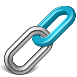 Linking knowledge across subjectsSummarise where you will link knowledge across different subjectsHistory and computing – Children will research the Gunpowder plot and will produce a presentation about it at the end of the term.DT and history – Children will make hand puppets based on the theme of the Gunpowder plot and will use them to create a short drama.Children will make a Guy using paper mache.RE and music – Children will be learning about the Christmas story of Jesus’ birth and will be singing and performing related songs during music lessons.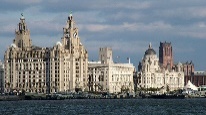 Learning about LiverpoolIf applicable, summarise how this topic will develop pupil’s knowledge on the city of Liverpool